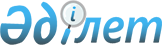 Об утверждении типовой формы публичного договора на хранение зерна между хлебоприемным предприятием и владельцем зерна
					
			Утративший силу
			
			
		
					Постановление Правительства Республики Казахстан от 24 октября 2001 года N 1359. Утратило силу постановлением Правительства Республики Казахстан от 4 сентября 2015 года № 745      Сноска. Утратило силу постановлением Правительства РК от 04.09.2015 № 745 (вводится в действие по истечении десяти календарных дней после дня его первого официального опубликования).      Примечание РЦПИ.

      В соответствии с Законом РК от 29.09.2014 г. № 239-V ЗРК по вопросам разграничения полномочий между уровнями государственного управления см. приказ и.о. Министра сельского хозяйства РК от 29.05.2015 г. № 4-1/487.      В соответствии с постановлением Правительства Республики Казахстан от 7 июня 2001 года N 773 "Об утверждении Плана мероприятий по реализации Закона Республики Казахстан "О зерне" Правительство Республики Казахстан постановляет: 



      1. Утвердить прилагаемую типовую форму публичного договора на хранение зерна между хлебоприемным предприятием и владельцем зерна. 



      2. Настоящее постановление вступает в силу со дня подписания и подлежит опубликованию. 

  Премьер-Министр

  Республики Казахстан

                                                Утверждена

                                        постановлением Правительства

                                            Республики Казахстан

                                       от 24 октября 2001 года N 1359



                Типовая форма публичного договора

             на хранение зерна между хлебоприемным

               предприятием и владельцем зерна

         Сноска. Типовая форма договора в редакции постановления Правительства РК от 30.04.2004 № 497._____________________          N___         "____"________200__г. 

(населенный пункт) 

_____________________ в лице ______________________, действующего 

  (владелец зерна) 

на основании __________________, именуемый в дальнейшем "Владелец", 

и _____________________________ в лице ___________________________, 

    хлебоприемное предприятие 

действующего на основании __________________________, именуемое в 

дальнейшем "ХПП", совместно именуемые "Стороны", заключили настоящий договор о нижеследующем.  

1. Предмет договора       1. Предметом настоящего договора является оказание ХПП возмездных услуг по хранению зерна в соответствии и на условиях настоящего договора. 

      2. Объем и характеристика передаваемого на хранение зерна качественные показатели, до которых доводится зерно в целях обеспечения его сохранности, определяются сторонами в приложении 1 к настоящему договору.  

      2. Права и обязанности сторон       1. ХПП обязуется: 

      1) выдать зерновые расписки на принятое на хранение зерно в срок не более 3 дней с момента подачи заявки Владельца, в количестве и объеме указанных в заявке, в соответствии с требованиями законодательства Республики Казахстан; 

      2) осуществлять определение качества зерна при его приемке в соответствии со стандартом, указанным в приложении 1 к настоящему договору;

      3) обеспечить сохранность переданного Владельцем зерна в количестве и качестве, указанных в зерновой расписке; 

      4) соблюдать условия хранения, установленные национальными стандартами, техническими регламентами, техническими условиями и нормативными правовыми актами;

      5) предоставить Владельцу либо его уполномоченному представителю возможность осмотра места хранения зерна и отбора проб зерна; 

      6) по требованию Владельца не позднее десяти календарных дней с момента регистрации письменной заявки Владельца на отпуск зерна в обмен на зерновую расписку начать отпуск (отгрузку) указанного в заявке количества зерна и закончить его в соответствии с техническими возможностями ХПП, за исключением случаев, предусмотренных статьями 31 и 40 Закона Республики Казахстан «О зерне» и пунктом 2 настоящего договора. Отпуск (отгрузка) зерна производится в соответствии с Правилами ведения количественно-качественного учета зерна, утвержденными постановлением Правительства Республики Казахстан от 30 декабря 2011 года № 1676;

      7) без согласия Владельца не перемещать зерно на хранение в зернохранилища третьих лиц, за исключением случаев, когда возникла опасность утраты или повреждения хранящегося зерна. О передаче зерна на хранение третьему лицу ХПП обязано незамедлительно уведомить Владельца. При этом ХПП полностью отвечает за действия третьего лица, которому оно передало на хранение зерно; 

      8) представлять Владельцу по его заявке в течение трех рабочих дней информацию о технических возможностях ХПП, наличии и движении принадлежащего Владельцу зерна в соответствии с приложением 2 к настоящему договору, а также данные учета зерна по его лицевому счету; 

      9) уведомить Владельца о невозможности приемки и отпуска (отгрузки) зерна в связи с проведением плановых ремонтных работ не менее чем за 45 дней до остановки с указанием сроков проведения ремонта, которые не могут превышать сроки, установленные Правилами хранения зерна, утвержденными постановлением Правительства Республики Казахстан от 21 декабря 2011 года № 1569;

      10) в случае, если ХПП не участвует в системе гарантирования исполнения обязательств по зерновым распискам, застраховать свою гражданско-правовую ответственность по настоящему договору; 

      11) в случае обнаружения зараженности зерна вредителями в процессе хранения за свой счет произвести обеззараживание; 

      12) письменно уведомлять Владельца о приостановлении, отзыве лицензии на право осуществления деятельности по хранению зерна, а также о принятии решения о реорганизации, изменении наименования, о возбуждении процедуры банкротства, добровольной ликвидации ХПП в течение трех рабочих дней с момента принятия соответствующего решения; 

      13) обеспечить возврат зерноотходов, полученных в результате доведения зерна до качественных показателей, установленных в приложении 1 к настоящему договору, в соответствии с Правилами ведения количественно-качественного учета зерна, утвержденными постановлением Правительства Республики Казахстан от 30 декабря 2011 года № 1676.

      Сноска. Пункт 1 с изменениями, внесенными постановлениями Правительства РК от 23.07.2013 № 735; от 09.09.2013 № 942 (вводится в действие по истечении десяти календарных дней после первого официального опубликования).

      2. ХПП имеет право: 

      1) требовать оплату за услуги в соответствии с разделом 3 настоящего договора; 

      2) отказать в отпуске (отгрузке) зерна при наличии у Владельца задолженности по оплате оказанных услуг: 

      3) проводить при отпуске (отгрузке) зерна совместно с Владельцем осмотр зерна на его соответствие количественно-качественным показателям, указанным в зерновой расписке, или независимую экспертную оценку с возмещением расходов за свой счет. 

      3. Владелец обязуется: 

      1) своевременно оплачивать услуги ХПП в порядке и на условиях, установленных разделом 3 настоящего договора; 

      2) подавать ХПП письменную заявку о предстоящей отгрузке зерна. 

      4. Владелец имеет право: 

      1) распоряжаться хранящимся на ХПП зерном в объеме, указанном в зерновой расписке; 

      2) на определение качества зерна при его приемке по стандарту, указанному в приложении 1 к настоящему договору; 

      3) присутствовать при взвешивании зерна при его приемке и отпуске (отгрузке); 

      4) осуществлять осмотр места хранения зерна и отбирать пробы зерна; 

      5) проводить при отпуске (отгрузке) ХПП зерна совместно с ХПП осмотр зерна на его соответствие количественно-качественным показателям, указанным в зерновой расписке, или независимую экспертную оценку с возмещением расходов за свой счет; 

      6) получать по заявке информацию о технических возможностях ХПП, наличии и движении принадлежащего Владельцу зерна в соответствии с приложением 2 к настоящему договору, а также данные учета зерна по его лицевому счету; 

      7) на возврат ему зерноотходов и распоряжение зерноотходами, полученными в результате доведения зерна до качественных показателей, установленных в приложении 1 к настоящему договору.  

3. Выплата вознаграждения       1. Сумма вознаграждения ХПП за услуги по хранению зерна отдельно по каждой операции (приемка, сушка, очистка, хранение, отгрузка) включает в себя все расходы ХПП, связанные с их оказанием, а также налоги и другие обязательные платежи, предусмотренные законодательством Республики Казахстан, и определяется в приложении 1 к настоящему договору. 

      2. Цены (тарифы) на услуги ХПП, занимающего доминирующее положение на рынке, определяются в порядке, установленном законодательством Республики Казахстан. 

      3. Оплата услуг по хранению зерна должна производиться деньгами либо путем передачи соответствующего количества хранимого зерна с совершением индоссамента по ценам, определенным соглашением Сторон. 

      4. Сроки оплаты услуг определяются по соглашению Сторон в соответствии с приложением 1 к настоящему договору.  

4. Срок действия договора       1. Настоящий договор заключен на срок, определенный востребованием Владельца, не превышающий сроков хранения, установленных Правилами хранения зерна, утвержденными постановлением Правительства Республики Казахстан от 21 декабря 2011 года № 1569, и прекращает свое действие при условии полного исполнения Сторонами своих обязательств.

      Сноска. Пункт 1 в редакции постановления Правительства РК от 09.09.2013 № 942 (вводится в действие по истечении десяти календарных дней после первого официального опубликования).

      2. Расторжение договора по инициативе ХПП не допускается.  

5. Ответственность сторон       1. В случае утраты, недостачи, повреждения, порчи, ухудшения качества хранимого зерна ХПП уплачивает в пользу Владельца штраф в размере _____ % от стоимости утраченного, недостающего, поврежденного, испорченного зерна либо зерна, качество которого ухудшилось, соответственно. 

      2. За ненадлежащее исполнение иных обязательств, предусмотренных разделом 2 настоящего договора, ХПП уплачивает штраф в размере ______. 

      3. ХПП освобождается от ответственности, если докажет, что утрата, недостача, повреждение, порча, ухудшение качества зерна произошли вследствие непреодолимой силы либо умысла или грубой неосторожности Владельца. 

      4. Сумма штрафных санкций, возмещение стоимости зерна, а также сумма убытков, причиненных Владельцу в результате действий (бездействия) ХПП, определяются по ценам, сложившимся на момент взыскания. 

      5. В случае нарушения Владельцем определенного Сторонами срока оплаты вознаграждения Владелец уплачивает ХПП пеню в размере ___% от неоплаченной суммы за каждый календарный день просрочки. 

      6. Убытки, причиненные одной из Сторон в результате неисполнения или ненадлежащего исполнения другой Стороной принятых обязательств, возмещаются сверх неустойки в соответствии с законодательством Республики Казахстан. 

      7. Уплата штрафных санкций не освобождает Стороны от исполнения принятых по настоящему договору обязательств.  

6. Порядок рассмотрения споров       1. В случае возникновения споров по настоящему договору Стороны обязуются принять все меры для внесудебного разрешения возникших споров. 

      2. При недостижении согласия по возникшим спорам, споры подлежат рассмотрению в суде в установленном законодательством Республики Казахстан порядке.  

7. Прочие условия       1. Права и обязанности по настоящему договору передаются одновременно с передачей прав по зерновой расписке при совершении индоссамента, в объеме, указанном в зерновой расписке. При этом индоссат в течение десяти календарных дней с момента совершения индоссамента уведомляет ХПП о принятии прав по зерновой расписке. 

      2. При изменении тарифов на услуги, необходимости улучшения качественных показателей, до которых доводится зерно, или поступлении на ХПП новых партий зерна соответствующие изменения оформляются путем подписания дополнительного приложения 1 к настоящему договору. 

      3. Все приложения к настоящему договору являются его неотъемлемыми частями, должны быть оформлены в письменном виде, подписаны уполномоченными представителями Сторон и скреплены печатями. 

      4. В части, не урегулированной настоящим договором, применяются нормы законодательства Республики Казахстан. 

      5. Настоящий договор составлен в 2 экземплярах, имеющих одинаковую юридическую силу, по одному экземпляру для каждой из Сторон, на государственном и русском языках.  

8. Реквизиты и подписи Сторон _________________________________________________________________  

_________________________________________________________________  

_________________________________________________________________ 

  

Приложение 1                  

к типовой форме                

публичного договора на хранение       

зерна между хлебоприемным          

предприятием и владельцем зерна            Количественно-качественные показатели зерна 

      и стоимость услуг по хранению зерна к договору 

      N ___ от "___"_______200__г. 

                        N___ "___" ________200__г. ___________________________________________________________________ 

N ! Объем и характеристика       !Стан-! Качественные показатели, 

п/п! передаваемого на хранение    !дарт ! до которых доводится 

   ! зерна                        !     ! зерно на ХПП 

   !------------------------------!     !--------------------------- 

   !Куль-!Сорт, !Класс !Год !Коли-!     !По    !По   !По    !До 

   !тура !репро-!посев-!уро-!чест-!     !влаж- !сор- !зерно-!класса 

   !     !дукция!ного  !жая !во,  !     !ности,!ной  !вой   !посев- 

   !     !(для  !стан- !    !тонн,!     !%     !при- !при-  !ного 

   !     !семян)!дарта !    !до   !     !      !меси,!меси, !стан- 

   !     !      !(для  !    !     !     !      !%    !%     !дарта 

   !     !      !семян)!    !     !     !      !     !      !(для 

   !     !      !      !    !     !     !      !     !      !семян) 

-------------------------------------------------------------------- 

-------------------------------------------------------------------- 

-------------------------------------------------------------------- 

____________________________________________________________________ 

   Вид операции               !  Цена на услуги,  !   Срок оплаты 

                              !  тенге       

-------------------------------------------------------------------- 

Приемка, тенге за тонну 

Сушка, тенге за тонно-процент 

Очистка, тенге за тонно-процент 

Хранение, тенге за тонну в месяц 

Отгрузка ж/д транспортом, 

тенге за тонну 

Отгрузка автотранспортом, 

тенге за тонну 

-------------------------------------------------------------------- 

В т.ч. НДС ____%.       Владелец:                   ХПП: 

      Руководитель: _________     Руководитель: _____________ 

  

                 М.п.                       М.п. 

Приложение 2                  

к типовой форме                

публичного договора на хранение       

зерна между хлебоприемным          

предприятием и владельцем зерна       

           Сведения о наличии и движении зерна, принадлежащего 

             ________________________ за __________ 200__г. 

               наименование Владельца       месяцы 

___________________________________________________________________ 

N !Cерия и !Дата!Пос-!Куль-!Класс!Год !Сорт!Репро-!Класс !Влаж-  

п/п!номер   !вы- !тав-!тура !     !уро-!    !дукция!посев-!ность, 

   !зерновой!дачи!щик !     !     !жая !    !      !ного  !% 

   !расписки!    !    !     !     !    !    !      !стан- ! 

   !        !    !    !     !     !    !    !      !дарта ! 

-------------------------------------------------------------------- 

-------------------------------------------------------------------- 

  

(продолжение таблицы) 

____________________________________________________________________ 

Сор- !Зер- !Клей-  !Качес- !Зара-  !Стекло-  !Натура,!Остаток 

ная  !новая!ковина,!тво    !женость!видность,!г/л    !на начало 

при- !при- !%/     !клей-  !       !%        !       !месяца 

месь,!месь,!Белок, !ковины,!       !         !       ! 

%    !%    !%      !ед.    !       !         !       ! 

-------------------------------------------------------------------- 

-------------------------------------------------------------------- 

  

(продолжение таблицы) ____________________________________________________________________ 

Признак  !          Приход        !           Расход 

(вид гос-!--------------------------------------------------------- 

ресурсов)!Замена  !Индос-!Восста- !Замена  !Индос-!От-   !Остаток   

         !зерновой!самент!новление!зерновой!самент!грузка!на конец     

         !расписки!      !зерновой!расписки!      !      !месяца 

         !        !      !расписки!        !      !      !       

____________________________________________________________________ 

  

  

        Руководитель ХПП: ___________ 

                                    М.п. 
					© 2012. РГП на ПХВ «Институт законодательства и правовой информации Республики Казахстан» Министерства юстиции Республики Казахстан
				